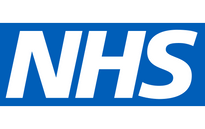 Oldham South Primary Care NetworkAdditional appointments availableYour local GP practices have teamed up to provide additional appointments in the mornings, evenings and on Saturdays, including access to a physiotherapist and paediatric GP. We are offering appointments at the Keppel Building, Hollinwood Medical Practice and Hilltop Surgery From 1st October 2022, these appointments will be available for patients registered at the following practices: